Цветок называют драконовым деревом. Название «драцена» в переводе с латинского языка означает «самка дракона». Существует индийская легенда о том, что давным-давно на острове Сокотра жил кровожадный дракон. Он нападал на слонов и выпивал их кровь. Однажды умирающий слон упал на дракона и раздавил его своим телом. Перемешавшуюся в битве кровь животных стали называть киноварью. После, такое же название получили красная почва, содержащая в своем составе сернистую ртуть и смола драцены, окрашенная в ярко-красный цвет.	Привлекательной особенностью драцены являются ее необычные листья, которые, в зависимости от вида растения, могут быть однотонными, полосатыми или крапчатыми. Кроме того, цветущие в условиях дикой природы красивыми мелкими цветами, домашние драцены, при должном уходе, также нередко радуют своих хозяев пушистыми желто-зелеными, красными, белыми или розовыми соцветиями.	Драцена в домашних условиях может обладать достойными размерами, достигая в росте двух метров и более.Вопросы:Какие листья бывают у драцены?Каких размеров может вырасти драцена?Какие цветения бывают у драцены?Загадка: Зеленые перья петушьих хвостовВисят на верхушках корявых шестов   (Драцена)Драцена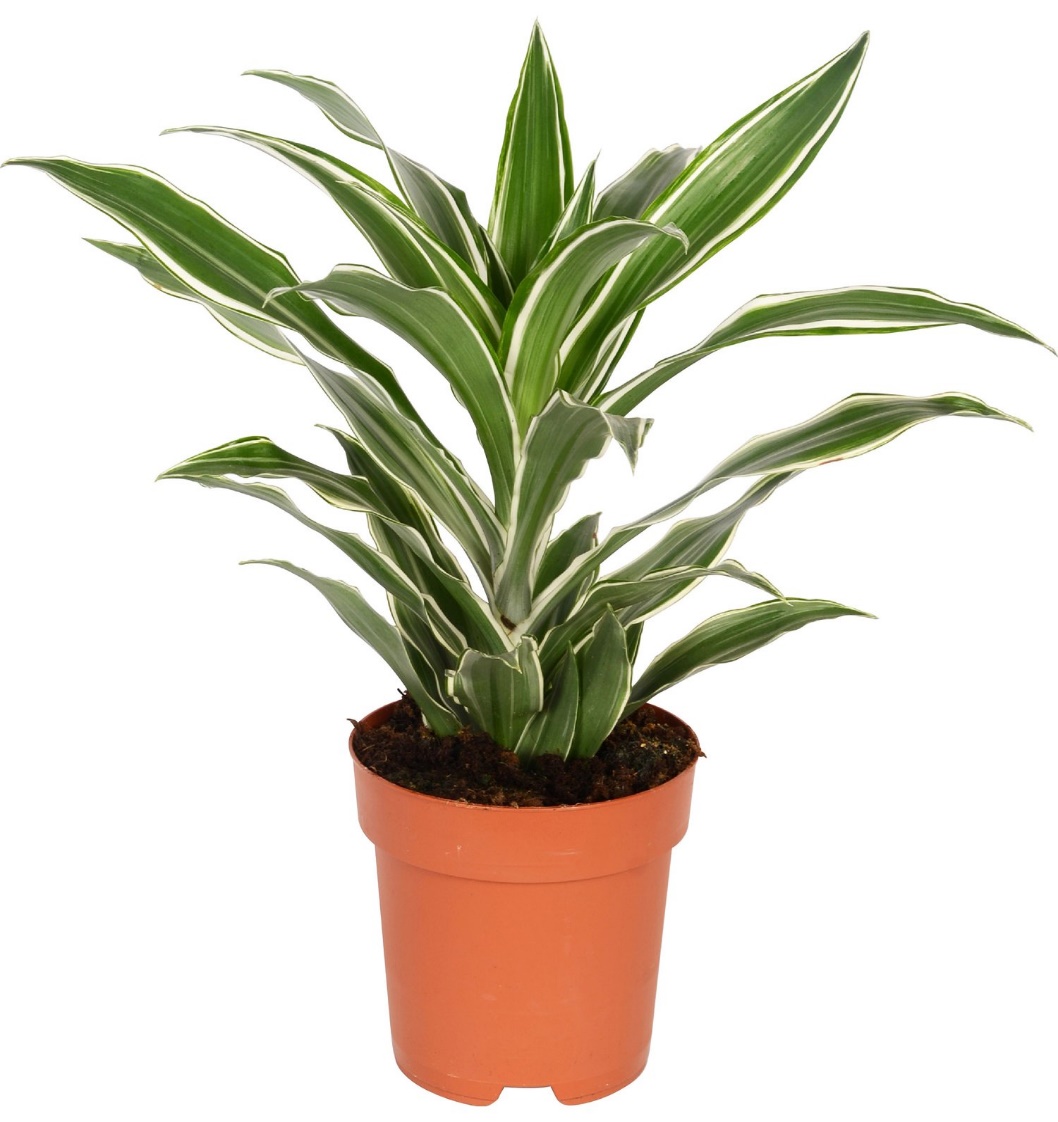 